Lección 9: Partes igualesPartamos figuras en partes de igual tamaño.Calentamiento: Cuál es diferente: Pedazos de figuras¿Cuál es diferente?A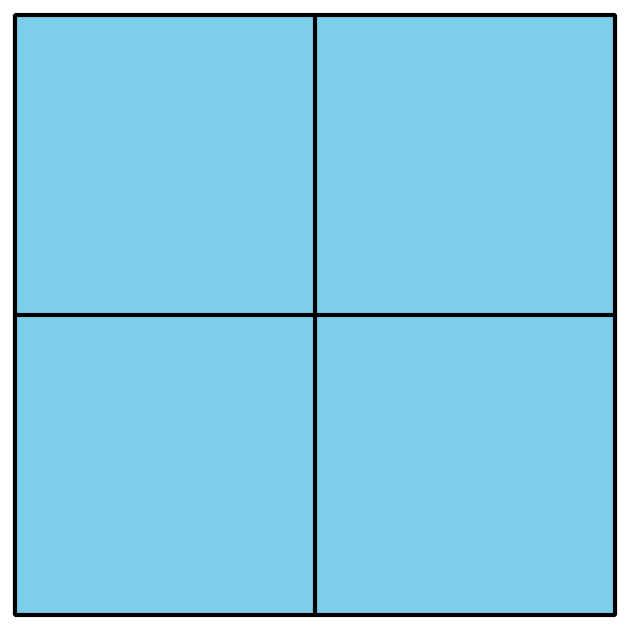 B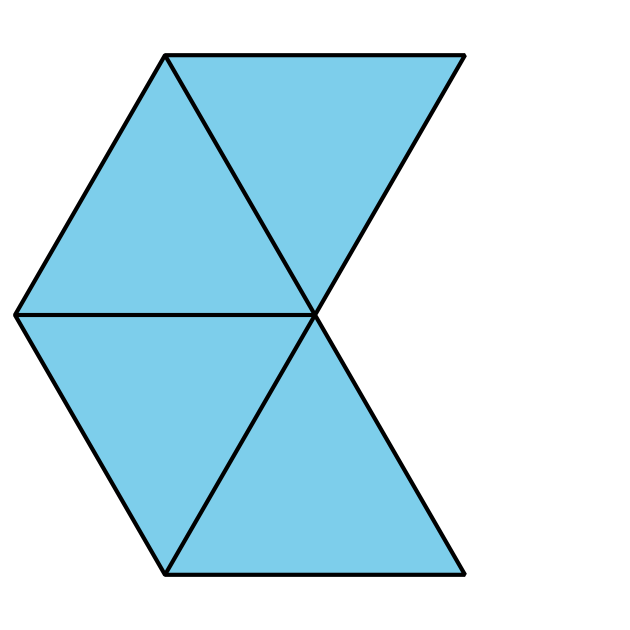 C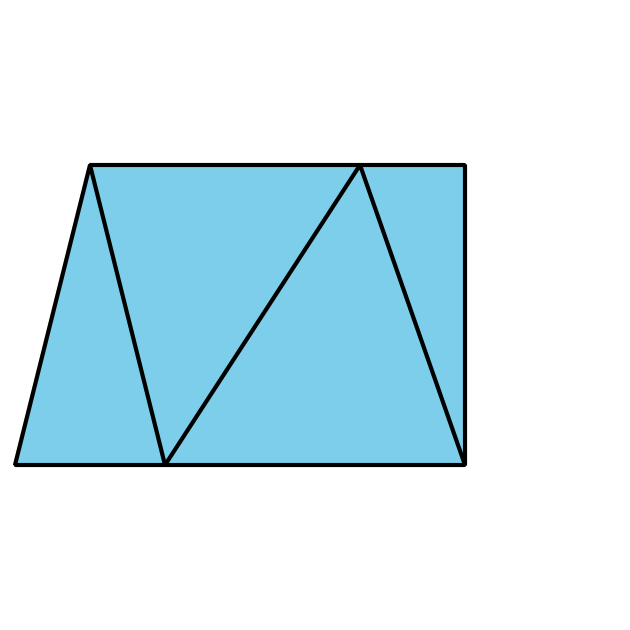 D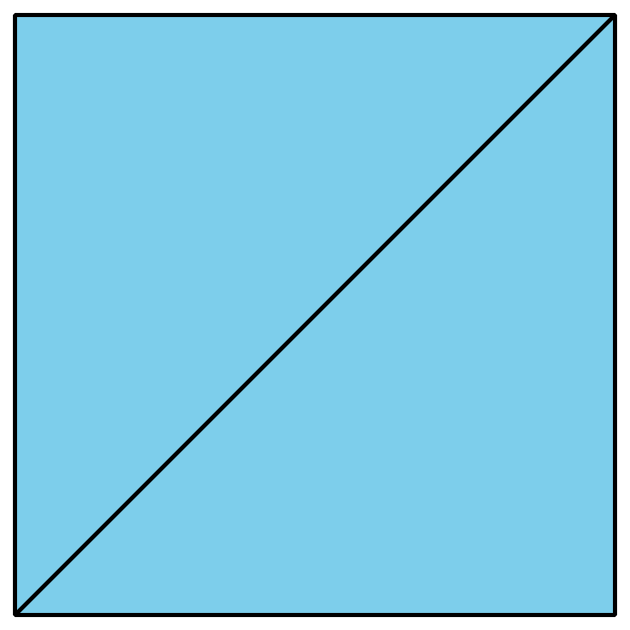 9.1: Construyamos un círculoSíntesis: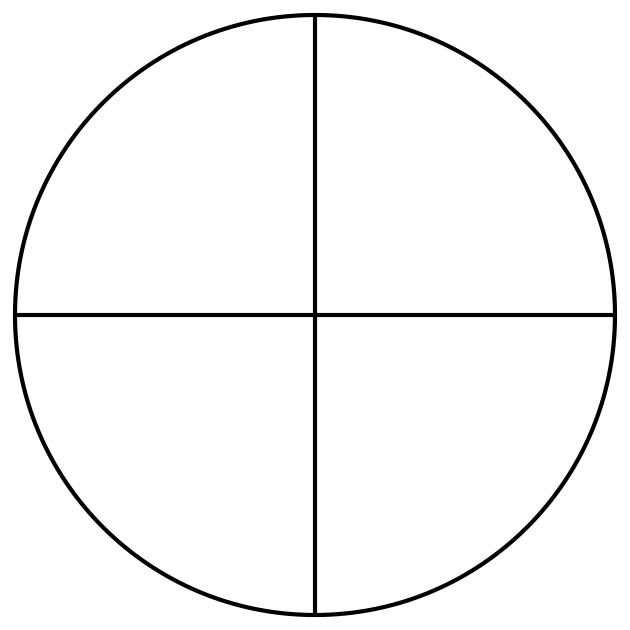 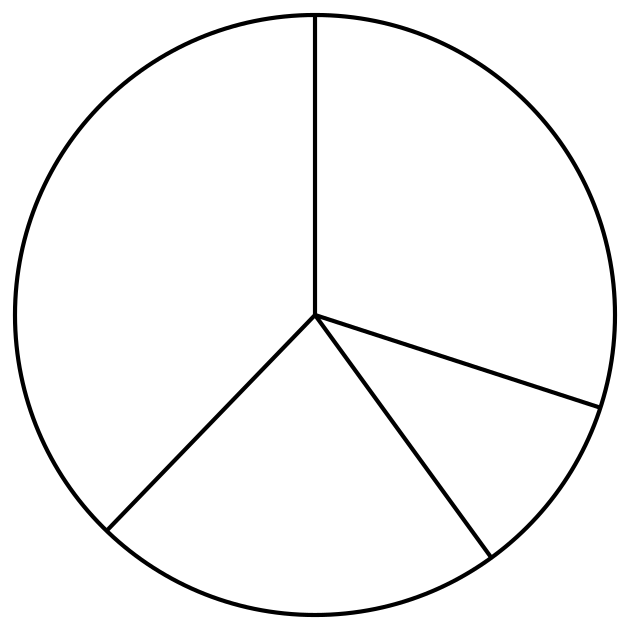 ¿En cuál se muestran piezas iguales que forman un círculo?9.2: Doblemos en partes igualesRecorta un círculo y un cuadrado.Dobla cada figura de manera que queden 2 partes iguales.Prepárate para explicar cómo sabes que tu figura tiene 2 partes iguales.Recorta un círculo y un cuadrado.Dobla cada figura de manera que queden 4 partes iguales.Prepárate para explicar cómo sabes que tu figura tiene 4 partes iguales.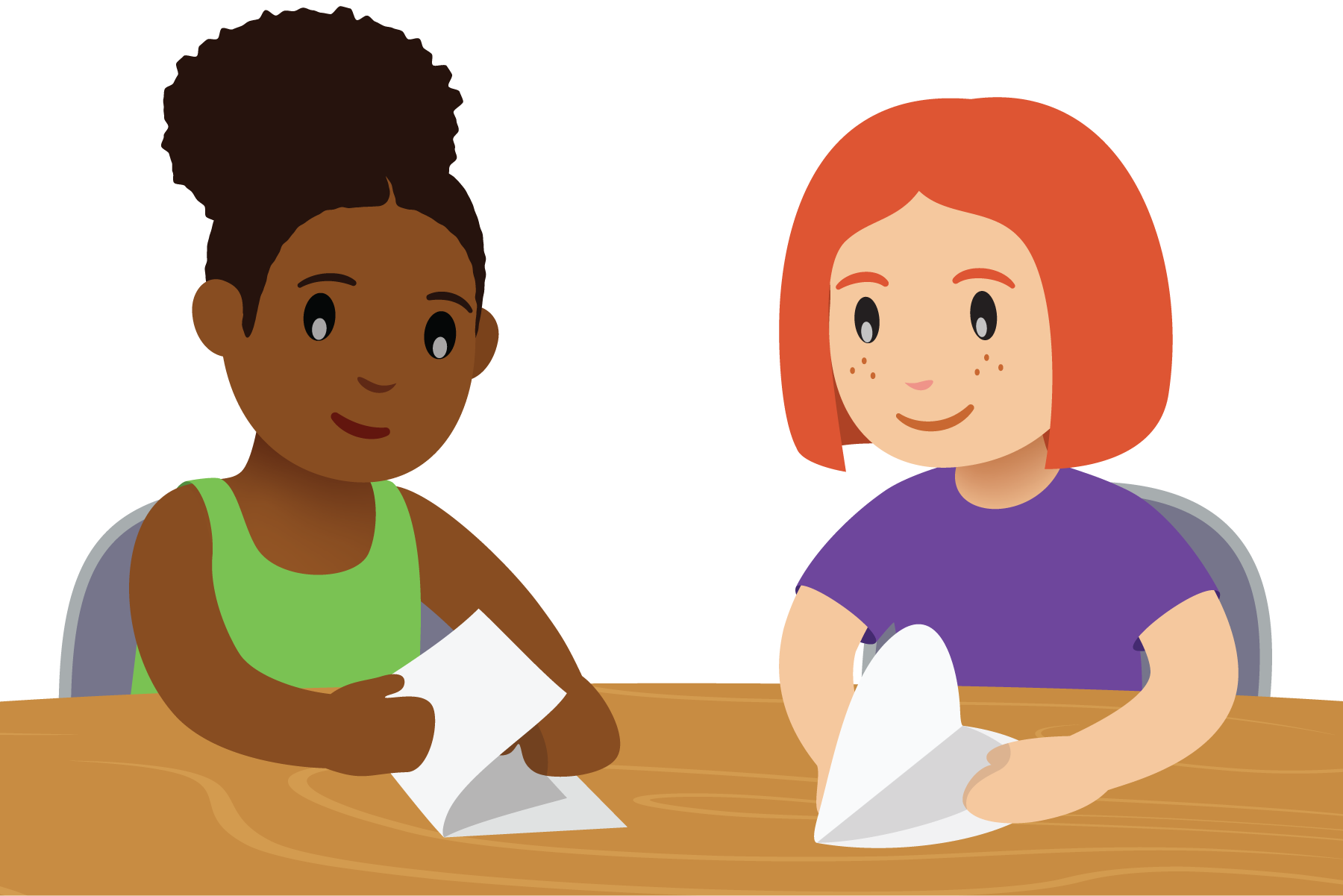 9.3: Mitades y cuartos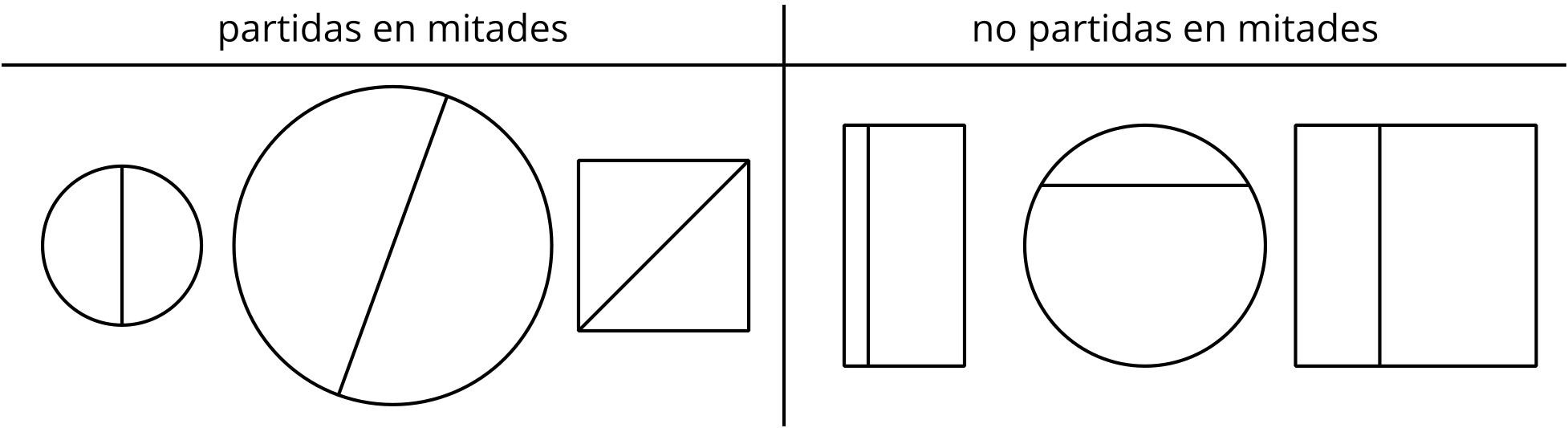 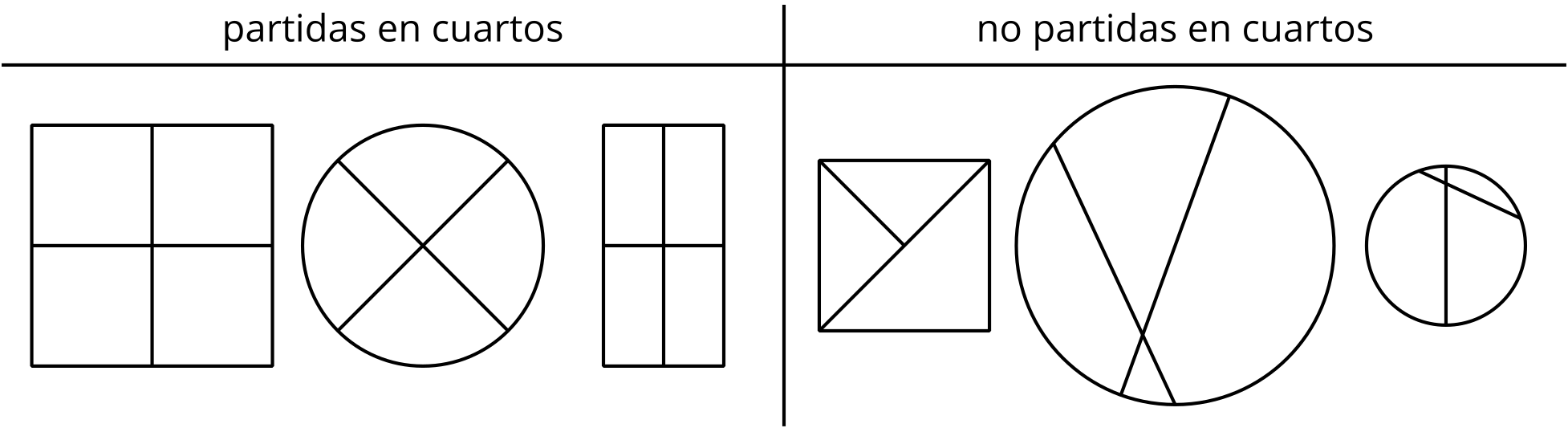 Parte cada figura en mitades.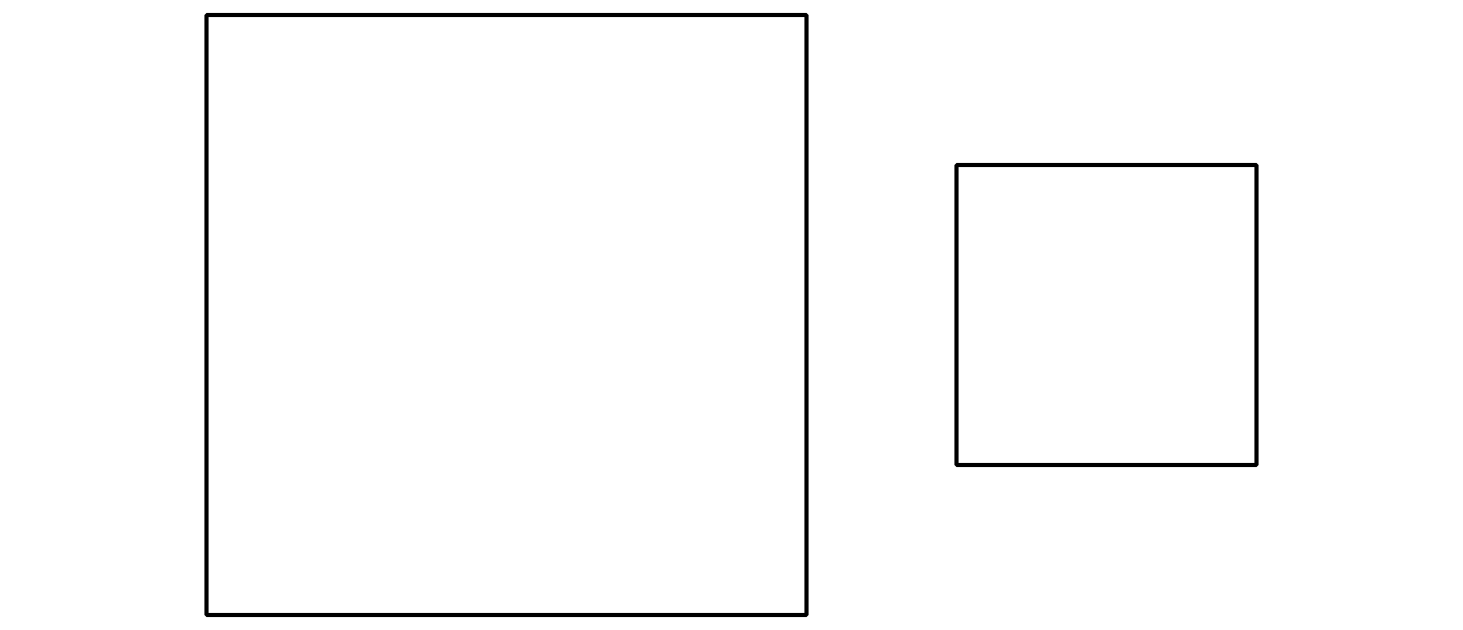 Parte cada figura en cuartos.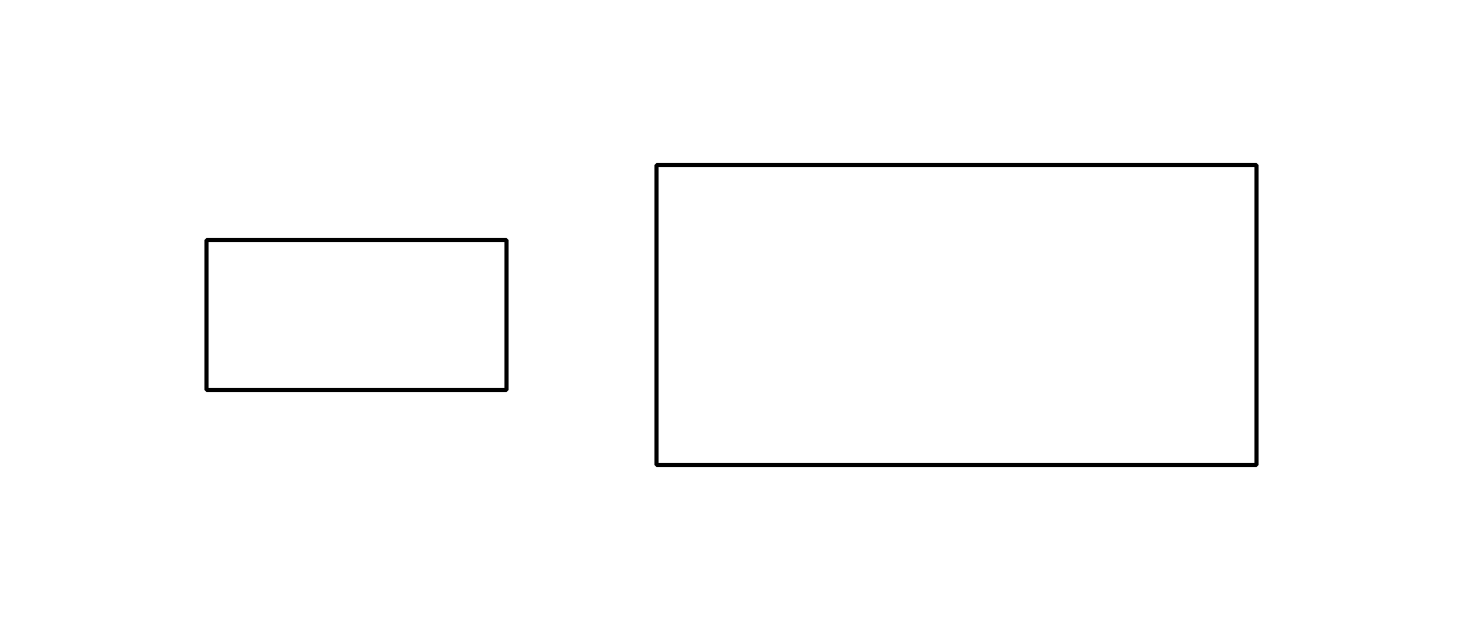 Parte cada figura en cuartos.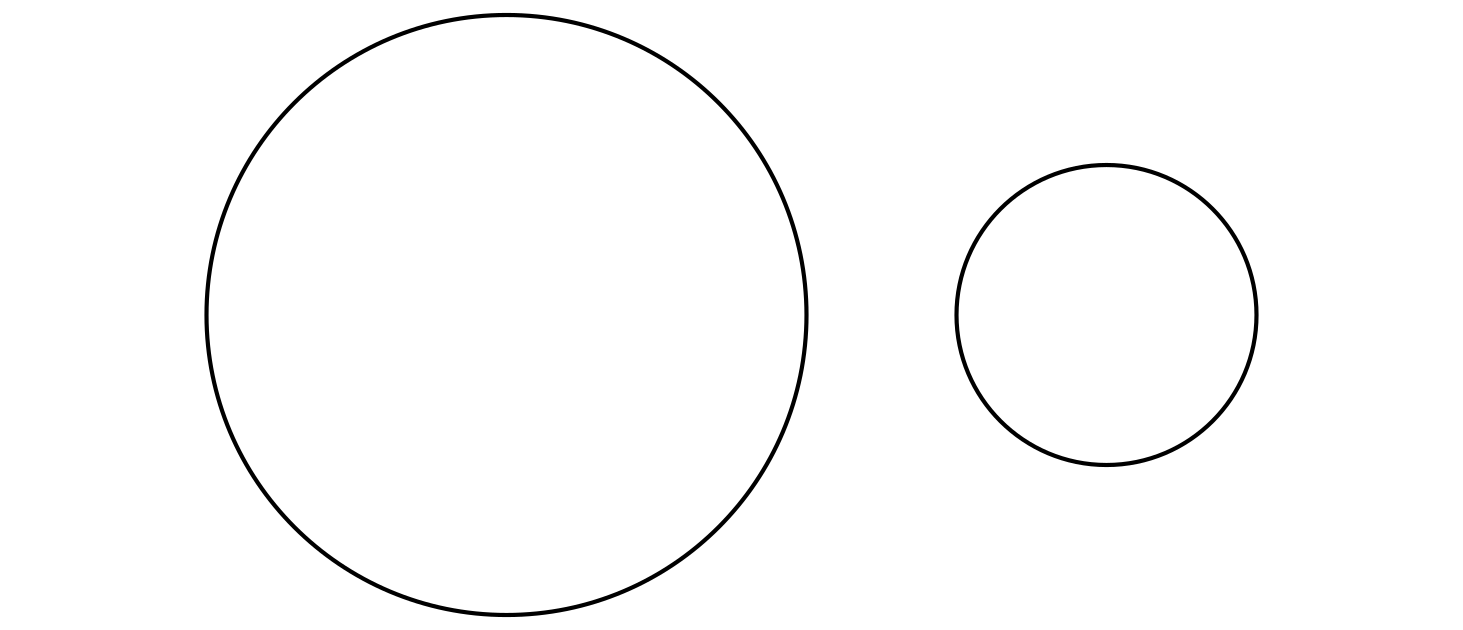 Parte cada figura en mitades.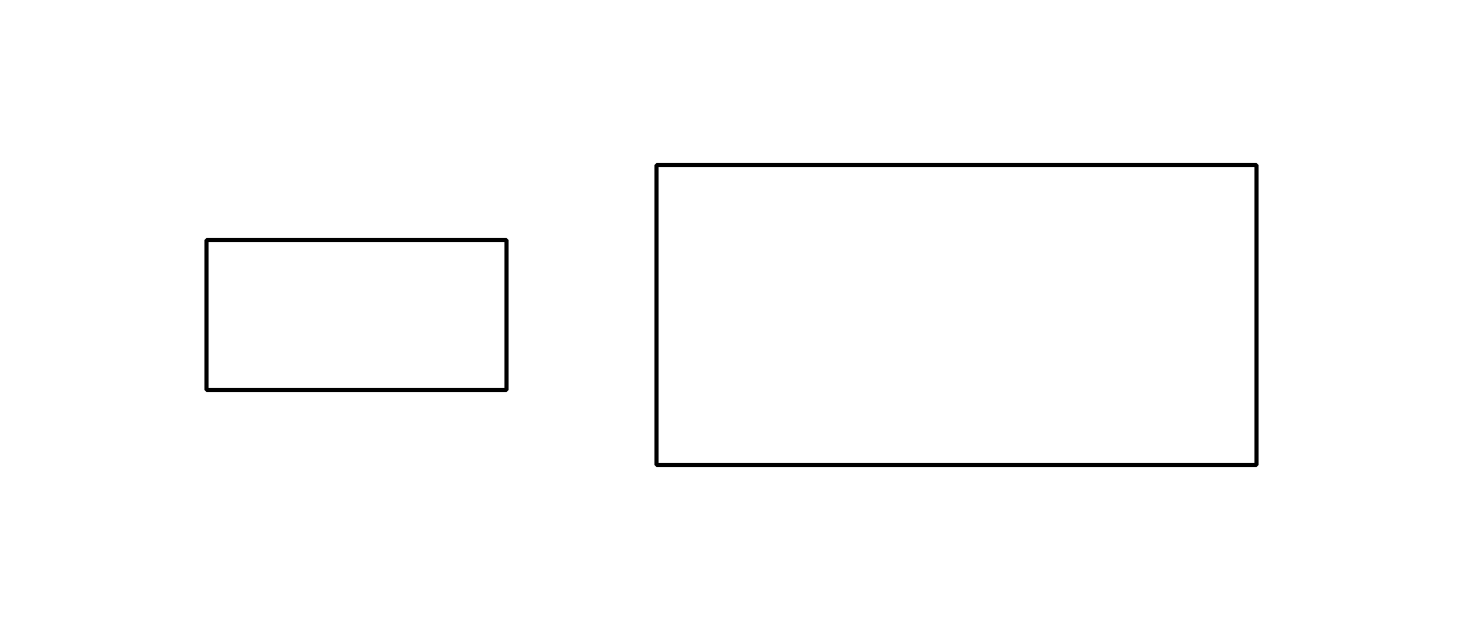 Parte cada figura en mitades.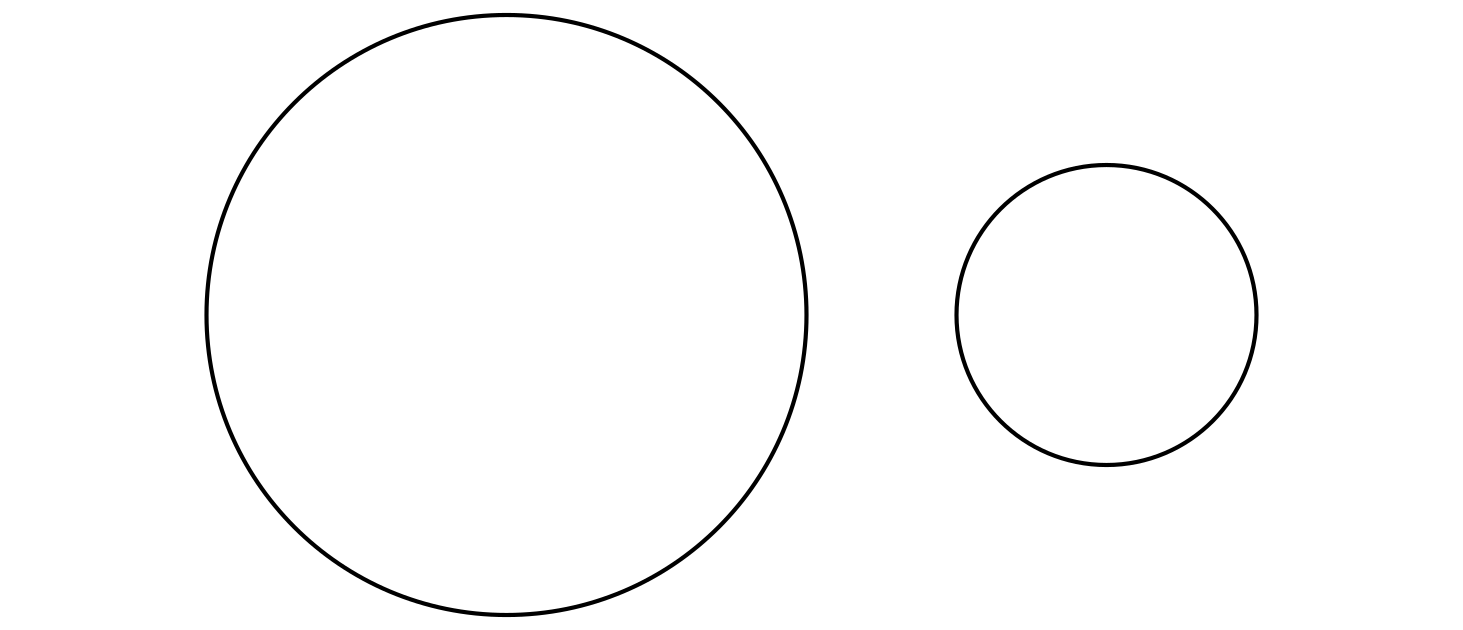 Parte cada figura en cuartos.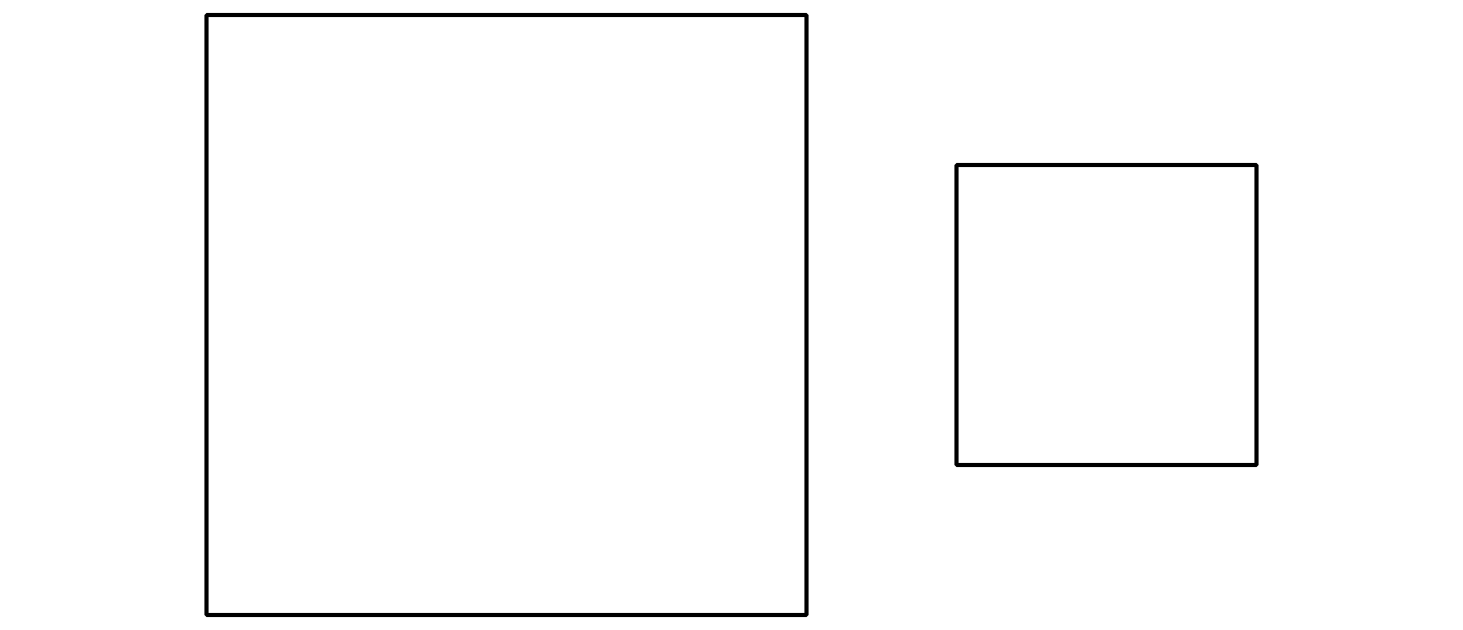 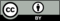 © CC BY 2021 Illustrative Mathematics®